A határozati javaslat elfogadásáhozegyszerű többség szükséges!ElőterjesztésMórágy község Önkormányzata Képviselő-testületének 2012. november 12-éntartandó ülésre 2. számú napirendKEOP 7.1.0/11 pályázat benyújtása a szenyvíztelep hatásfokát javító beruházásra	Tisztelt Képviselő-testület!	A Képviselő-testület 2012. augusztus 1-i ülésen már tárgyalta annak lehetőségét, hogy az Új Széchenyi Terv „a Környezet és Energia Operatív Program” keretében (KEOP 1.2.0 és KEOP 7.1.0) pályázat nyújtható be a „Derogációs víziközmű projektek” támogatásáért. Ez a pályázati kiírás Bátaszék esetében Kövesd, Lajvér, Gauzer telep, Orbánhegyi út csatornahálózatának kiépítéséhez és a Bátaszéki Szennyvíztelep fejlesztéséhez vissza nem térítendő támogatás elnyerésére nyújt lehetőséget. 	A pályázat kétfordulós eljárás keretében nyújtható be. Első fordulóban a pályázat előkészítésére lehet pályázni, a második fordulóban a projekt megvalósítására. Az előkészítési valamint a megvalósítás konstrukciók egymásra épülnek. A megfelelőség megítélése rész-szempontként egyszer történik és a továbbiakban nem kerül felülbírálatra. Az augusztusi előterjesztésben még az szerepelt, hogy pályázat útján 85% támogatás nyerhető el mind a projekt előkészítésére, mind pedig a beruházás megvalósításához.	A képviselő-testület 59/2012 (VIII.1 ) határozatával akkor úgy döntött, hogy nem támogatja a pályázat benyújtását. 	A augusztusi óta eltelt időszakban változás történt a pályázati kiírásban a támogatás mértékét illetően. Megmaradt a pályázat előkészítéséhez elnyerhető 85%-os támogatási mérték, de a tényleges megvalósításhoz a beruházás összértékének 95%-a nyerhető el pályázati úton. Emellett az önkormányzati önerőnek (a beruházás értékének 5%-a) 50%-a szintén elnyerhető lenne Uniós forrásból támogatásként, így sikeres pályázatok esetén a beruházás összértékének csupán2,5%-át kellene az Önkormányzatnak biztosítania. 	Mivel változott a támogatás mértéke gondoltuk úgy, hogy erről ismételten tájékoztatjuk Önöket és az érintett települések polgármestereit, hogy esetlegesen vizsgálják felül júniusi döntésüket és a kedvezőbb támogatási mérték ismeretében döntsenek mégis a pályázat benyújtásáról.	2012. október 24.-én az érintett települések polgármesterei megbeszélést tartottak a pályázat tárgyában Bátaszéken és valamennyien (kivéve Mőcsény polgármesterét, aki nem volt jelen a megbeszélésen) úgy nyilatkoztak, hogy támogatják a pályázat beadását, és erről az októberi testületi ülésen az képviselő testületek határozattal dönteni is fognak, hogy mielőbb beadható legyen a projekt előkészítés támogatásáért a pályázat.	Mórágy  esetében az előzetes számítások szerint a pályázat benyújtása az alábbi költségekkel járna.	Projekt címe: Bátaszéki szennyvíztelep hatásfok javító beruházás I. előkészítés (nettó összeg)II. beruházás megvalósítása (nettó összeg)	Szennyvízhálózat fejlesztési költségei, szennyvíztisztító telep hatásfok javító beruházás Mórágyra eső költsége (nettó költségek)I.-II. ütem mindösszesen:   1.433.680.- Ft	Kérem a Tisztelt Képviselő-testületet a fentiek megtárgyalására és amennyiben a pályázat benyújtása mellett döntenek az alábbi határozati javaslat elfogadására.H a t á r o z a t i   j a v a s l a t :KEOP-7.1.0 pályázat benyújtása a „Bátaszéki szennyvíztelep hatásfokjavító beruházása és Bátaszék-Báta szennyvíz-csatornázás befejezése” projekt előkészítésének támogatásáért Mórágy Város Önkormányzatának Képviselő-testülete;Alsónána, Báta, Bátaapáti, Mórágy (Kismórággyal együtt) és Mőcsény községekkel közösen benyújtandó pályázat benyújtását határozza el az Új Széchenyi Terv a környezet és Energia Operatív Program (KEOP-7.1.0) Derogációs viziközmű projektek előkészítése című konstrukcióhoz,a „Bátaszéki szennyvíztelep hatásfok javító beruházás és Bátaszék és Báta szennyvízcsatornázás befejező ütem előkészítés” című és nettó 51.331.693.- Ft összköltségű projekt előkészítéshez - az önkormányzat 2012. évi költségvetésének tartalékkerete terhére – biztosítja Mórágy községre eső nettó 623.583.- összegű saját forrást,felhatalmazza a község polgármesterét a projektre vonatkozó és az érintett községekkel kötendő konzorcionális szerződés aláírására.Határidő: 2012. november 30.Felelős:   Glöckner Henrik  polgármesterHatározatról értesül: érintett települések polgármesterei                                 Dél-Tolna Kft., Bátaszék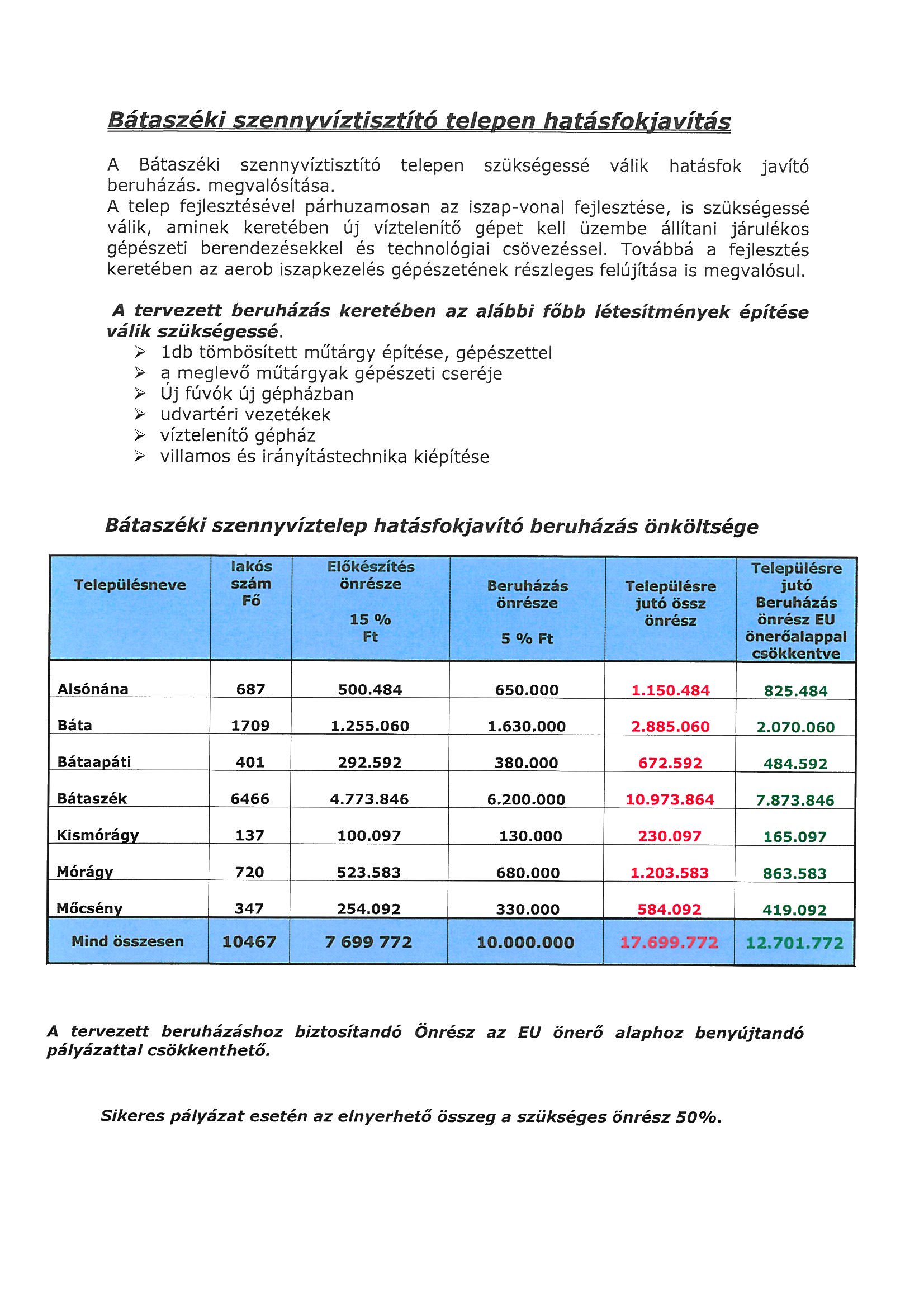 Gemenc Bau TolnaKft 7100 SzekszárdTinódi út 7 Bátaszék Város befejező ütem szennyvízcsatornázása és szennyvízelvezetéseBátaszéki szennyvíztisztító telepen hatásfokjavításA Bátaszéki szennyvíztisztító telepen szükségessé válik hatásfok javító beruházás. megvalósítása.A telep fejlesztésével párhuzamosan az iszap-vonal fejlesztése, is szükségessé válik, aminek keretében új víztelenítő gépet kell üzembe állítani járulékos gépészeti berendezésekkel és technológiai csövezéssel. Továbbá a fejlesztés keretében az aerob iszapkezelés gépészetének részleges felújítása is megvalósul. A tervezett beruházás keretében az alábbi főbb létesítmények építése válik szükségessé.1db tömbösített műtárgy építése, gépészettel a meglevő műtárgyak gépészeti cseréjeÚj fúvók új gépházban udvartéri vezetékek víztelenítő gépházvillamos és irányítástechnika kiépítése A tervezett szennyvíztisztító telep hidraulikai hatásfokjavításKöltsége nettó 200.000.000 FtA KEOP-7.1.0/11 Pályázaton /Derogációs Vizi közmű Projektek előkészítése című pályázaton a beruházási költség 85 %-át lehet megpályázni.Első ütemben lehet pályázni az előkésztés költségeire, mely magába foglalja a tervezés közbeszerzés tanulmányok projekmenedzsment tájékoztatás, nyilvánosság költségeit. Az elnyert támogatást csak elfogadott RMT után lehet lehívni, ez azt jelenti, hogy a második fordulóra / kivitelezésre benyújtott pályázat /támogatásban részesült. Bátaszéki szennyvíztelep hatásfokjavító beruházási költség megosztása lakósság arányába KSH adatbázis 2011.Bátaszéki szennyvíztelep hatásfokjavító beruházás és Bátaszék és Báta szennyvízcsatornázás befejező ütem előkészítés költség megosztása lakósság arányábanKSH adatbázis 2011.Bátaszék szennyvízhálózat fejlesztés költségei/nettó/Báta község szennyvízcsatorna hálózat befejező ütem és Bátaszék szennyvíztisztító telep hatásfok javító beruházás /Báta községre eső költségei /Megjegyzés. A tervezett beruházáshoz biztosítandó Önrész az EU önerő alaphoz benyújtandó pályázattal csökkenthető. Sikeres pályázat esetén az elnyerhető összeg a szükséges önrész 50%.Előterjesztő:  Glöckner Henrik polgármesterKészítette:   Bakó Józsefné körjegyző  településlakosszám (fő)költségmegosztás            %településre jutó előkészítés költség (Ft)településre jutó támogatás 85% (Ft)településre jutó önrész 15% (Ft)Mórágy-Kismórágy    857       8,1623.583.-beruházás megnevezéseberuházási költség(Ft)igényelt támogatás95% (Ft)szükséges önerő5% (Ft)Bátaszéki szennyvíztelep hatásfok javítása (8,1)810.000.-Bátaszék-Lajvér település szennyvízcsatorna hálózatBátaszék-Lajvér település szennyvízcsatorna hálózatBátaszék-Lajvér település szennyvízcsatorna hálózatBátaszék-Lajvér település szennyvízcsatorna hálózatMunkanem megnevezéseEgységár:Ft/fmMennyiség:FtNettó bekerülési költségFtDN 200 KG-PVC gerinccsatorna építése sávos út helyreállítással.33 0001.39145.903.000DN 150 KG-PVC gravitációs házi bekötőcsatorna12.979422.05.477.138Telekhatáron építendő tisztító- ellenőrző nyílás építési és anyagköltségei43.26462 db2.682.368Szennyvíznyomó vezeték építése a szennyvízátemelő és a meglevő gravitáció szennyvízcsatorna közötti szakaszon DN 90 KPE9.734673.326.203.737Tervezett  ø1,40 m-es bel méretű közterületi szennyvízátemelő építése központi üzemirányítással, BIOFILTER szagtalanítóval,energia ellátással, 2db szivattyú +1 db hidegtartalék,az átemelő belső felületének bevonása  MC-RIM ásványi bevonattal   14.000.000 ft/db2db28.000.000Bátaszék-Lajvér település rész szv.csat. hálózat építés összesen /nettó/:Bátaszék-Lajvér település rész szv.csat. hálózat építés összesen /nettó/:Bátaszék-Lajvér település rész szv.csat. hálózat építés összesen /nettó/:88.266.179 Általános forgalmi adó 27 %Általános forgalmi adó 27 %Általános forgalmi adó 27 %23.831.868 Bátaszék-Lajvér település rész szennyvízcsatornázás / bruttóBátaszék-Lajvér település rész szennyvízcsatornázás / bruttóBátaszék-Lajvér település rész szennyvízcsatornázás / bruttó112.098.047 Bátaszék- Kövesd település szennyvízcsatorna hálózatBátaszék- Kövesd település szennyvízcsatorna hálózatBátaszék- Kövesd település szennyvízcsatorna hálózatBátaszék- Kövesd település szennyvízcsatorna hálózatMunkanem megnevezéseEgységár:Ft/fmMennyiség:FtNettó bekerülési költségFtDN 200 KG-PVC gerinccsatorna építése sávos út helyreállítással.33 0001.141 37.653.000DN 150 KG-PVC gravitációs házi bekötőcsatorna12.979564.07.320.156Telekhatáron építendő tisztító- ellenőrző nyílás építési és anyagköltségei43.26477 db3.331.328Szennyvíznyomó vezeték építése a szennyvízátemelő és a meglevő gravitáció szennyvízcsatorna közötti szakaszon DN 90 KPE9.734564.005.489.976Meglevő szennyvízátemelő Wienerberger Téglaipari Zrt rekonstrukció  beruházási költség 5 %-a 1db3.389.723Tervezett  ø1,40 m-es bel méretű közterületi szennyvízátemelő építése központi üzemirányítással, BIOFILTER szagtalanítóval,energia ellátással, 2db szivattyú +1 db hidegtartalék,az átemelő belső felületének bevonása  MC-RIM ásványi bevonattal   14.000.000 ft/db1db14.000.000Bátaszék-Kövesd település rész szv.csat. hálózat építés összesen /nettó/:Bátaszék-Kövesd település rész szv.csat. hálózat építés összesen /nettó/:Bátaszék-Kövesd település rész szv.csat. hálózat építés összesen /nettó/:71.184.183 Általános forgalmi adó 27 %Általános forgalmi adó 27 %Általános forgalmi adó 27 %19.219.729 Bátaszék- Kövesd település rész szennyvízcsatornázás /bruttó/Bátaszék- Kövesd település rész szennyvízcsatornázás /bruttó/Bátaszék- Kövesd település rész szennyvízcsatornázás /bruttó/90.403.912.Bátaszék-Gauzer telep szennyvízcsatorna hálózatBátaszék-Gauzer telep szennyvízcsatorna hálózatBátaszék-Gauzer telep szennyvízcsatorna hálózatBátaszék-Gauzer telep szennyvízcsatorna hálózatMunkanem megnevezéseEgységár:Ft/fmMennyiség:FtNettó bekerülési költségFtDN 200 KG-PVC gerinccsatorna építése sávos út helyreállítással.33 000305.0 10.065.000DN 150 KG-PVC gravitációs házi bekötőcsatorna12.97972.0934.488Telekhatáron építendőtisztító- ellenőrző nyílás építési és anyagköltségei43.2649 db389.376Szennyvíznyomó vezeték építése a szennyvízátemelő és a meglevő gravitáció szennyvízcsatorna közötti szakaszon DN 90 KPE9.734305.02.968.870Tervezett  ø1,40 m-es bel méretű közterületi szennyvízátemelő építése központi üzemirányítással, BIOFILTER szagtalanítóval,energia ellátással, 2db szivattyú +1 db hidegtartalék,az átemelő belső felületének bevonása MC-RIM ásványi bevonattal   14.000.000 ft/db1db14.000.000Bátaszék-Gauzer telep szv.csat. hálózat építés összesen /nettó/:Bátaszék-Gauzer telep szv.csat. hálózat építés összesen /nettó/:Bátaszék-Gauzer telep szv.csat. hálózat építés összesen /nettó/:28.357.734 Általános forgalmi adó 27 %Általános forgalmi adó 27 %Általános forgalmi adó 27 %7.656.588 Bátaszék-Gauzer telep szennyvízcsatornázás /bruttó/Bátaszék-Gauzer telep szennyvízcsatornázás /bruttó/Bátaszék-Gauzer telep szennyvízcsatornázás /bruttó/36.014.322.Bátaszék-Orbán hegy utca szennyvízcsatorna hálózatBátaszék-Orbán hegy utca szennyvízcsatorna hálózatBátaszék-Orbán hegy utca szennyvízcsatorna hálózatBátaszék-Orbán hegy utca szennyvízcsatorna hálózatMunkanem megnevezéseMennyiség:FtMennyiség:FtNettó bekerülési költségFtDN 200 KG-PVC gerinccsatorna építése sávos út helyreállítással.33 000320.0 10.560.000DN 150 KG-PVC gravitációs házi bekötőcsatorna12.97964.0830.656Telekhatáron építendőtisztító- ellenőrző nyílás építési és anyagköltségei43.2648 db346.112Szennyvíznyomó vezeték építése a szennyvízátemelő és a meglevő gravitáció szennyvízcsatorna közötti szakaszon DN 90 KPE9.73490.0876.060Tervezett  ø1,40 m-es bel méretű közterületi szennyvízátemelő építése központi üzemirányítással, BIOFILTER szagtalanítóval,energia ellátással, 2db szivattyú +1 db hidegtartalék,az átemelő belső felületének bevonása MC-RIM ásványi bevonattal   14.000.000 ft/db1db14.000.000Bátaszék-Gauzer telep szv.csat. hálózat építés összesen /nettó/:Bátaszék-Gauzer telep szv.csat. hálózat építés összesen /nettó/:Bátaszék-Gauzer telep szv.csat. hálózat építés összesen /nettó/:26.612.828 Általános forgalmi adó 27 %Általános forgalmi adó 27 %Általános forgalmi adó 27 %7.185.463 Bátaszék-Orbánhegy szennyvízcsatornázás /bruttó/Bátaszék-Orbánhegy szennyvízcsatornázás /bruttó/Bátaszék-Orbánhegy szennyvízcsatornázás /bruttó/33.798.291.Báta szennyvízcsatornázása és szennyvízelvezetése II ütemBáta szennyvízcsatornázása és szennyvízelvezetése II ütemBáta szennyvízcsatornázása és szennyvízelvezetése II ütemBáta szennyvízcsatornázása és szennyvízelvezetése II ütemMunkanem megnevezéseMennyiség:Ft/fmMennyiség:Ft/fmNettó bekerülési költségFtDN 200 KG-PVC gerinccsatorna építése sávos út helyreállítással.33 0002.30976.197.000DN 150 KG-PVC gravitációs házi bekötőcsatorna12.9791310.017.002.490Telekhatáron építendőtisztító- ellenőrző nyílás építési és anyagköltségei43.264293 db12.676.352Szennyvíznyomó vezeték építése a szennyvízátemelő és a meglevő gravitáció szennyvízcsatorna közötti szakaszon DN 110 KPE9.7341220.011.875.480Tervezett  ø1,40 m-es bel méretű közterületi szennyvízátemelő építése központi üzemirányítással, BIOFILTER szagtalanítóval,energia ellátással, 2db szivattyú +1 db hidegtartalék,az átemelő belső felületének bevonása MC-RIM ásványi bevonattal   14.000.000 ft/db1db14.000.000Házi szennyvízátemelő építése azokon az ingatlanokon melyeket gravitációsan nem lehet rákötni a gerinccsatornára.380.000 ft/db9. db3.420.000 Szennyvíznyomó vezeték építése a betervezett házi szennyvíz átemelők és a tervezett gerinccsatorna közötti szakaszon. DN 63 kpe cső 8.700.0350.00 3.045.000Báta szennyvízcsatorna hálózat bővítés II ütem  összesen  /nettó/:Báta szennyvízcsatorna hálózat bővítés II ütem  összesen  /nettó/:Báta szennyvízcsatorna hálózat bővítés II ütem  összesen  /nettó/:166.219.322 Általános forgalmi adó 27 %Általános forgalmi adó 27 %Általános forgalmi adó 27 %44.879.217Báta szennyvízcsatorna hálózat bővítése II ütem összesen /bruttó/Báta szennyvízcsatorna hálózat bővítése II ütem összesen /bruttó/Báta szennyvízcsatorna hálózat bővítése II ütem összesen /bruttó/211.098.539.TelepülésneveLakós szám Főköltség megosztás %Településre jutó beruházási költség FtTelepülésre jutó támogatás 95 % FtTelepülésre jutó önrész5 % FtAlsónána6876,5013.000.00012.350.000650.000Báta170916.3032.600.00030.970.0001.630.000Bátaapáti4013.807.600.0007.220.000380.000Bátaszék646662.00124.000.000117.800.0006.200.000Kismórágy1371.302.600.0002.470.000  130.000Mórágy7206.8013.600.00012.920.000 680.000Mőcsény3473.306.600.0006.270.000 330.000Mind összesen10467100.00200.000.000190.000.00010.000.000Településnevelakós számFőköltségmegosztás %Településre jutó beruházási költség FtTelepülésre jutó támogatás 85 % FtTelepülésre jutó önrész 15 % FtAlsónána6876,503.336.5602.836.076500.484Báta170916.308.367.0667.112.0061.255.060Bátaapáti4013.801.950.6041.658.013292.592Bátaszék646662.0031.825.64927.051.8034.773.846Kismórágy1371.30667.312567.215100.097Mórágy7206.803.490.5552.966.972523.583Mőcsény3473.301.693.9461.439.854254.092Mind összesen1046710051 331 693 43 631 939 7 699 754 Beruházás megnevezéseBeruházási költségFtigényelt támogatás 95%Ftszükséges önerő5%FTBátaszék-Lajvér-település rész88.266.17983.852.8704.413.309Bátaszék- Kövesd település rész71.184.18367.624.9743.559.209Bátaszék-Gauzer telep28.357.73426.939.8471.417.887Bátaszék Orbán hegyi ut26.612.82825.282.1881.330.640Bátaszék szennyvíztelep hatásfokjavítás124.000.000117.800.000	6.200.000Előkészítés költsége/igényelt támogatás 85%/31.825.64927.051.8034.773.846Tervezett összes költség /nettó/370.246.573348.551.68221.694.891Beruházás megnevezéseBeruházási költségFtigényelt támogatás 95%Ft/kivéve az előkészítés költsége/ szükséges önerő5%FT /kivéve az előkészítés költsége/Báta község szennyvízcsatornázás befejező ütem166.216.322157.905.5068.310.816Bátaszék szennyvíztisztító telep hatásfok javító beruházás Báta községre jutó része32.600.00030.970.0001.630.000Báta szennyvízcsatorna hálózat befejező ütem és Bátaszék szennyvíztisztító telep hatásfok javító beruházás előkészítési költségei8.367.0667.112.0061.255.060Tervezett összes költség /nettó/207.183.388195.987.51211.195.876